Уважаемые родители!Предлагаю вам второе домашнее задание для работы с детьми.  В первом задании нужно зачеркнуть только те мячики, которые показаны в образце и так как показано в образце. Во втором задании желательно, чтобы ребёнок не только нашёл лишний предмет, но и объяснил, почему он лишний. В пятом задании расставляем знаки. Об этом я уже писала, и вы правильно объясняете выбор знака детям. Задание №6 вызвало наибольшее  количество затруднений.  Здесь нужно рисовать поэтапно. Сначала палочку сверху вниз, а потом снизу вверх – завитки.   Желаю интересной и успешной работы!!! Педагог-психолог Гурташева Елена Михайловна.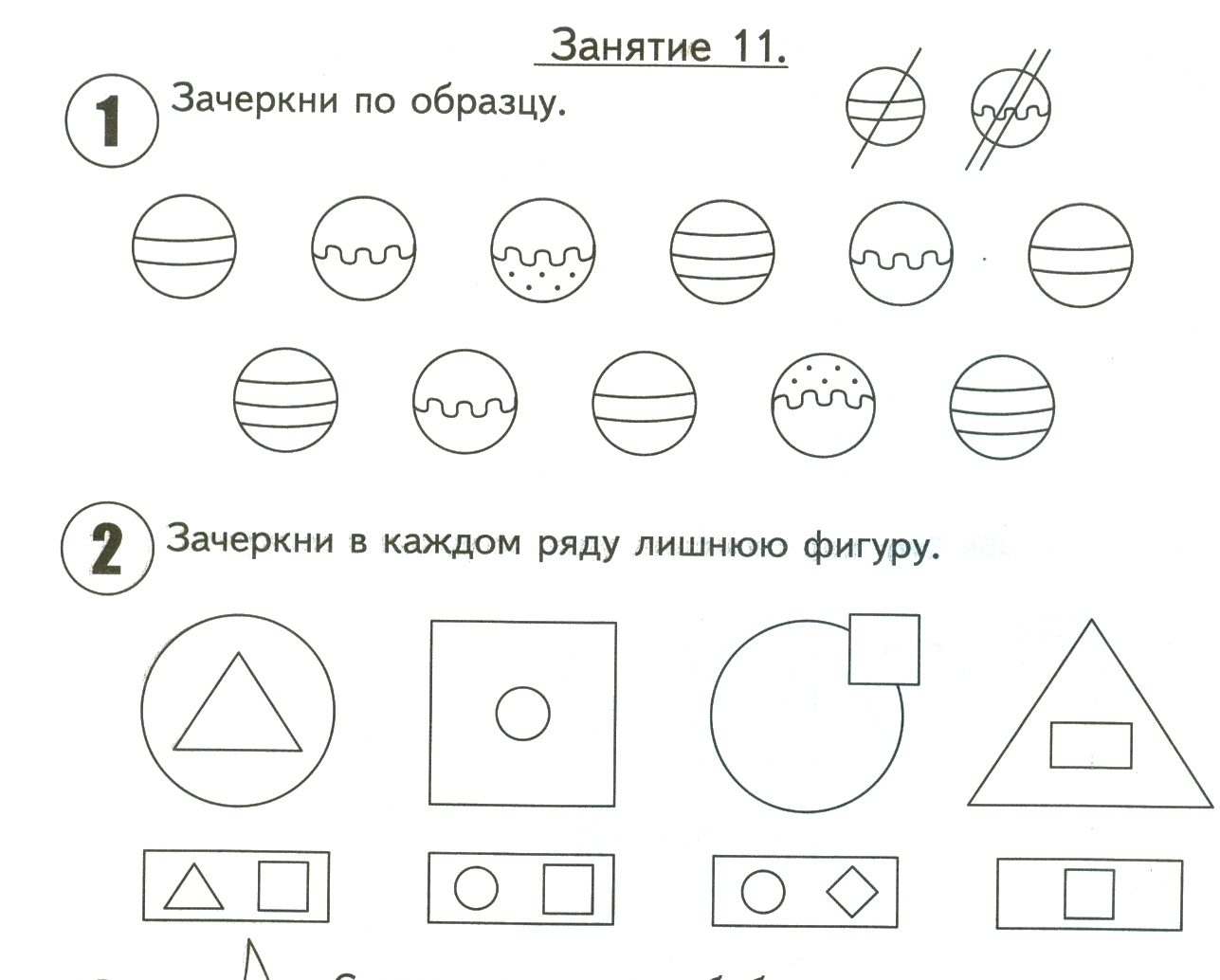 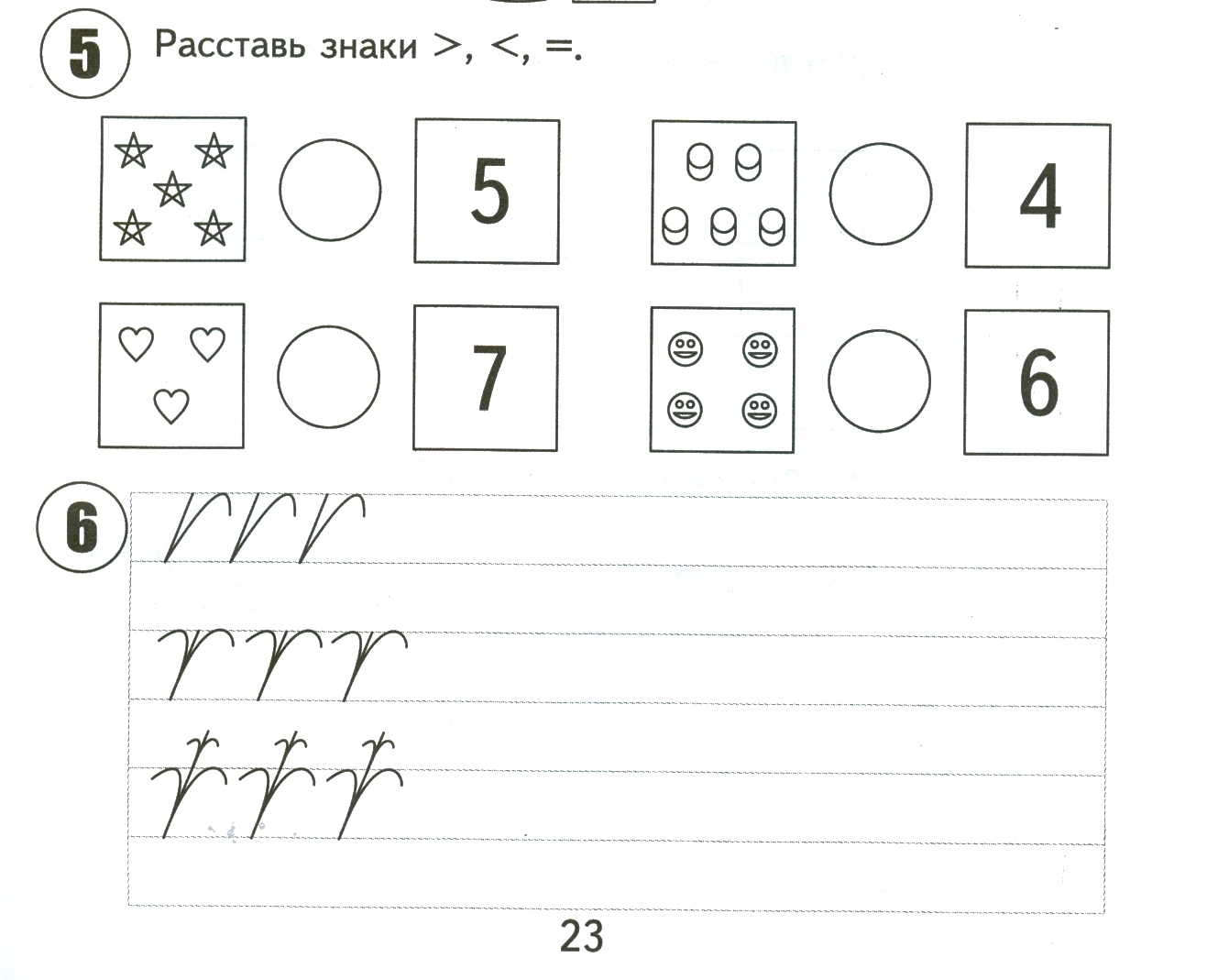 